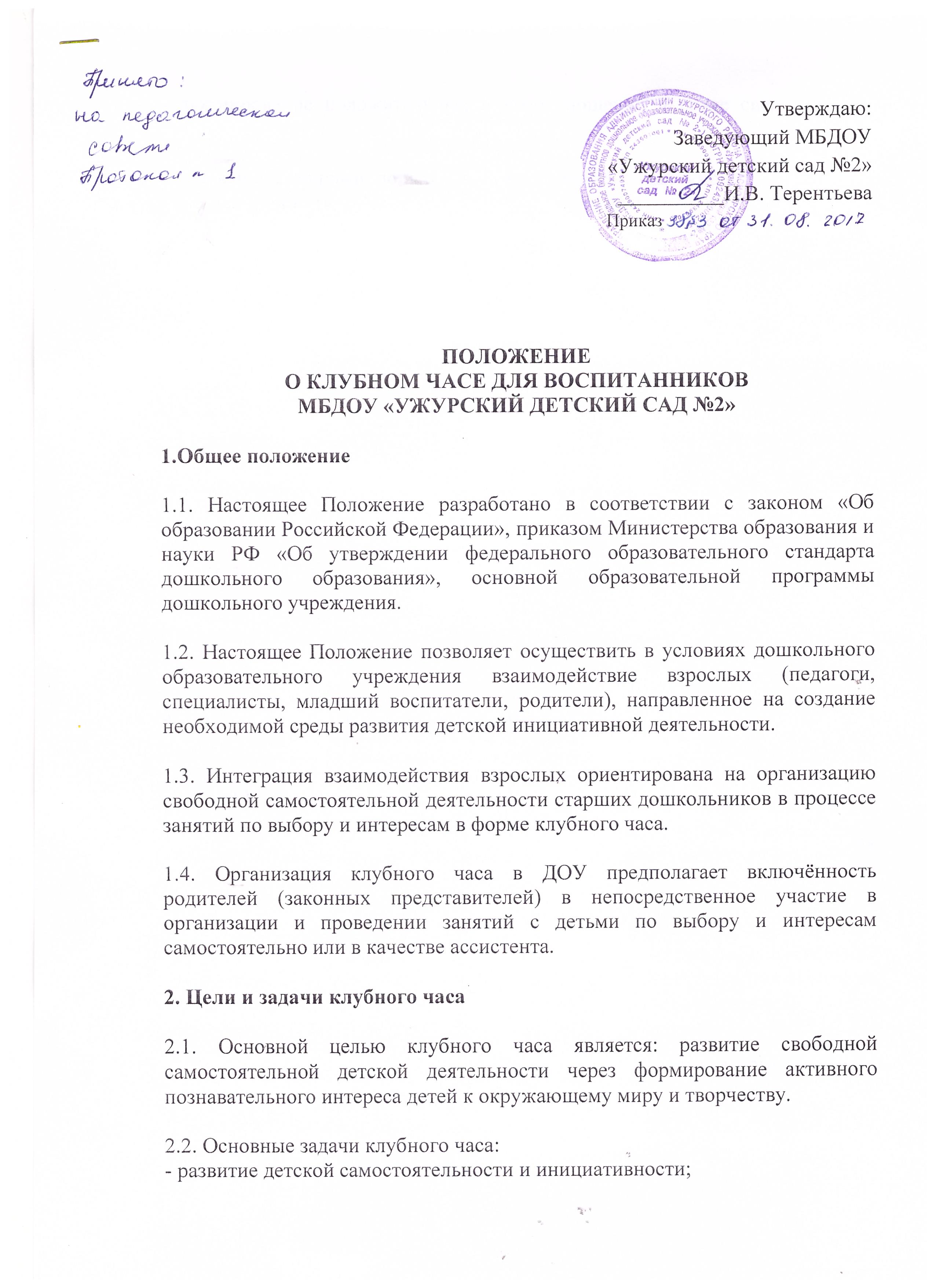 - формирование положительных взаимоотношений в среде сверстников в процессе совместного взаимодействия;- освоение старшими дошкольниками универсальных умений (постановка цели или принятие её от взрослого, обдумывание пути к её достижению, осуществление своего замысла, оценивание полученного результата с позиции цели);- развитие продуктивного детско-взрослого сотрудничества;- формирование навыков публичного выступления в процессе презентации результатов своей творческой деятельности.3. Функции клубного часа в ДОУ3.1. Основными функциями клубного часа являются:- воспитательная,-образовательная, -коммуникативная,- организационная.4. Направления деятельности клубных объединений.Основные направления деятельности определяются в ДОУ исходя из интересов детского выбора и творческих увлечений педагогов: нетрадиционные техники изобразительной деятельности, ручной труд, обучение игре в русские шашки, познавательно – исследовательская деятельность, развития двигательной активности и музыкальное развитие.5. Управление клубным часом в ДОУ.5.1. Педагогический совет ДОУ утверждает основные направления деятельности и руководителей клубных объединений, ответственных за организацию занятий с детьми в клубе по выбору и интересам.5.2. Клубный час для детей старшего дошкольного возраста организуется в ДОУ каждый четверг месяца с 15.00 до 16.00 часов.5.3. По согласованию администрации и участников клубного часа возможна корректировка даты и времени проведения.5.4. Итоги и результативность проведённых в ДОУ клубных часов с воспитанниками обсуждается на педагогических планёрках с присутствием заведующей и старшего воспитателя, вносятся необходимые корректировки и рекомендации, направленные на совершенствование данной деятельности. 6. Функции и ответственность в клубных объединениях.6.1. Выполнение общих требований к организации клубного часа в ДОУ обеспечивается: воспитателями клубных объединений ДОУ, младшими воспитателями соответствующих возрастных групп.6.2. Старший воспитатель:- осуществляет разработку Положения о клубном часе для воспитанников ДОУ;-осуществляется методическое сопровождение разработки направлений клубных объединений и содержания занятий детей по выбору и интересам;- контролирует деятельность клубных объединений.6.3. Педагоги-руководители клубных объединений ДОУ:-планируют и реализуют педагогическую деятельность в клубном объединении;-обеспечивают безопасность занятий с детьми в помещения ДОУ, обозначенных для проведения клубного часа;- создают условия для реализации свободной самостоятельной детской деятельности и развития инициативы детей;- обеспечивают право выбора ребёнка участников самостоятельной деятельности и необходимых материалов;- контролирует выполнение правил взаимоотношений и взаимодействия в клубе его участниками; - по завершению занятия в клубе анализируют детскую деятельность.6.5. Воспитатели групп старшего дошкольного возраста:-информируют детей о предстоящем клубном часе в ДОУ и его содержании;-создают условия для проявления детьми инициативы и самостоятельности, в т.ч. презентации детьми результатов своего участия в клубном часе;- принимают участие в коллективных обсуждениях результатов клубного часа, вносят предложения, направленные на совершенствование педагогической деятельности по данному направлению;- обеспечивают преемственность в работе с семьями воспитанников по данному направлению.6.3. Младшие воспитатели:-осуществляют опосредованную помощь воспитанникам при переходах по помещениям ДОУ.7. Правила поведения для участников клубного часа1. Будь вежлив по отношению к окружающим тебя детям и взрослым: говори «здравствуйте» и «до свидания», когда входишь в другую группу.2. Задавай вопросы сверстникам и взрослым, высказывай свои суждения.3. При посещении занятий в разных клубах выбирай те занятия, которые считаешь полезными и интересными для себя.4. Помни, что в детском саду встречи в клубе проводятся в помещениях, обозначенных специальным символом-эмблемой клуба.5. Оказывай помощь, необходимую твоим товарищам.6. При необходимости проси поддержку взрослых или детей.7. Выполняй правила безопасного поведения: ходи спокойно, говори спокойно, возвращайся в группу по сигналу звонка.8. Если не хочешь ходить в другие группы, то можно остаться в своей группе или вернуться в неё, если устал.9. Расскажи в своей группе или дома о том, чем ты занимался в клубе.